Информационные ресурсы, используемые при электронном обучении и дистанционных технологияхОбразовательные онлайн-платформы:Российская электронная школа - https://resh.edu.ru Цифровой образовательный контент -  https://educont.ru/ Якласс - ЯКласс (yaklass.ru)Учиру - https://uchi.ru/ Рейтинг школ в Яклассе: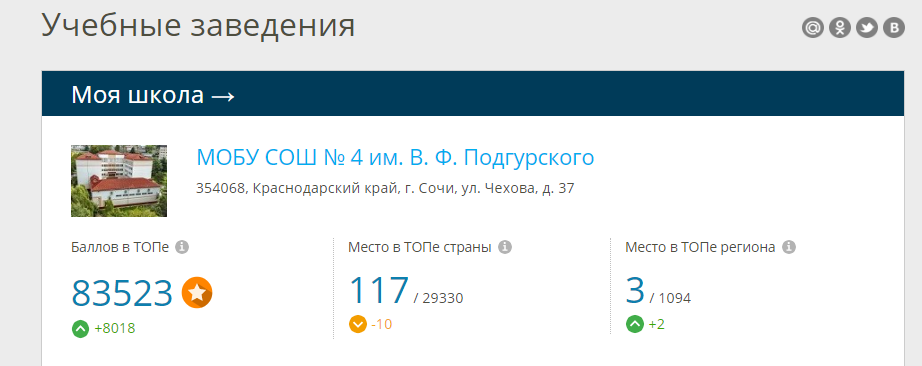 